Figure 1: Showing response to treatment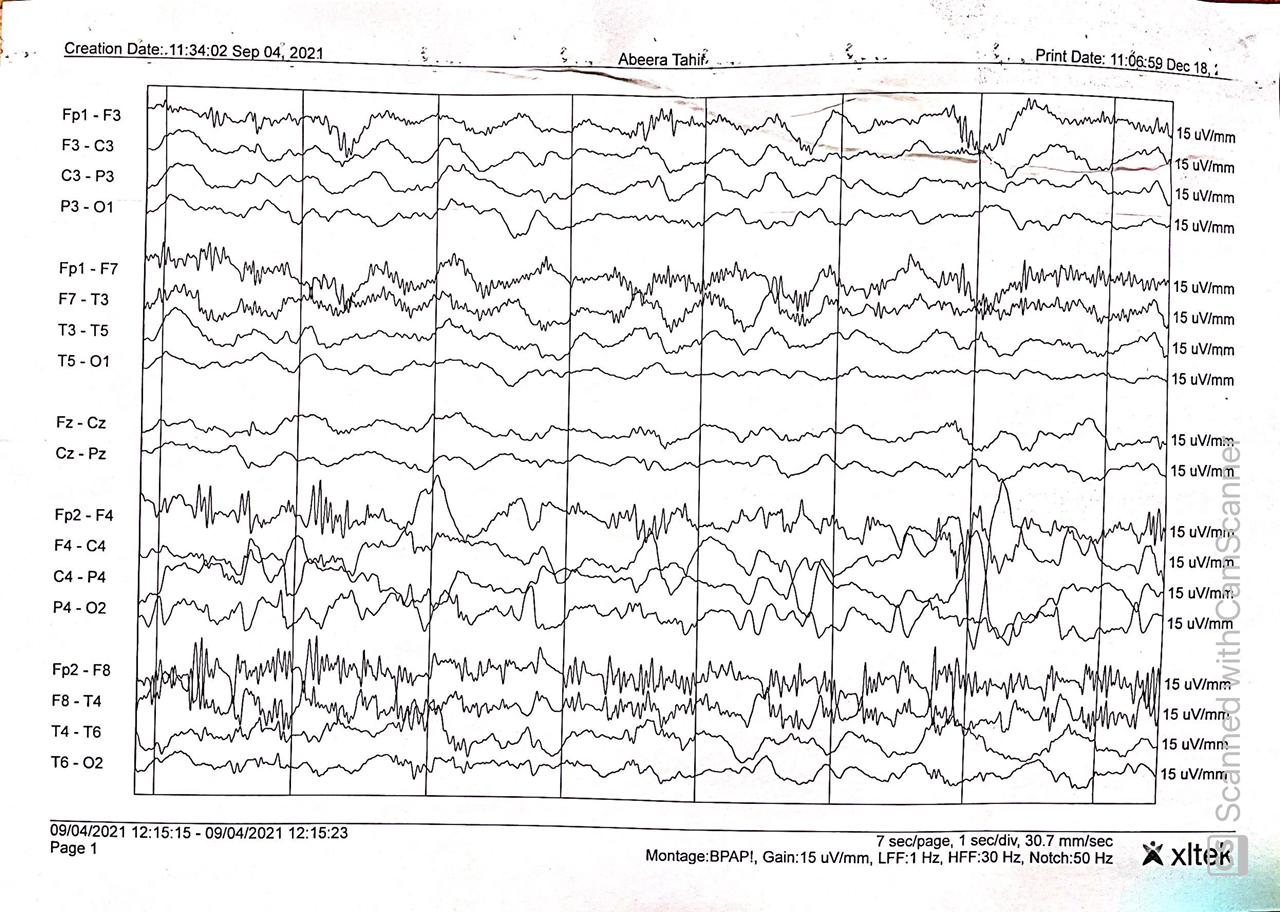 Figure 2: Delta-brush pattern on EEG